Publicado en Madrid el 22/10/2020 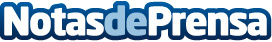 Conaif firma un acuerdo con Aldro para comercializar energía bajo la nueva marca Conaif EnergíaConaif se alía con Aldro mediante un acuerdo en el que la comercializadora se encargará de la gestión de la energía y Conaif de la comercializaciónDatos de contacto:Aldro Energía91 591 96 12Nota de prensa publicada en: https://www.notasdeprensa.es/conaif-firma-un-acuerdo-con-aldro-para Categorias: Nacional Finanzas Ecología Recursos humanos Consumo Sector Energético http://www.notasdeprensa.es